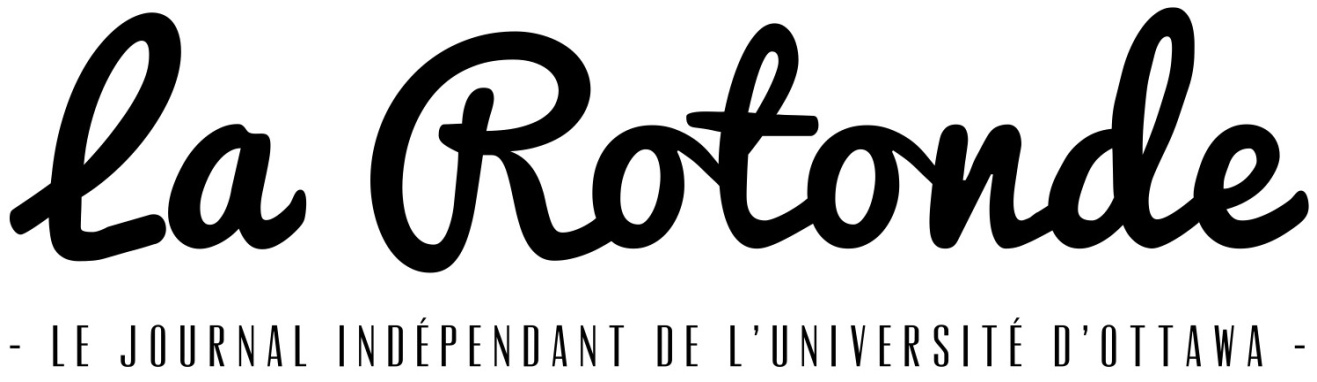 Procès-verbalRéunion du conseil d’administrationLe 27 août 2015 19hPrésences :Hélène Labelle (présidente)Abdellah Layhane (trésorier)Camille LeBlanc-Gagné (secrétaire)Louis Jacques (membre)Shawn Phillip Hunsdale (membre)Mathieu Simard (membre)Ayoub Ben Sassi (direction générale)Absents : Siège FÉUO, Siège GSAÉD, Didier Pilon (Rédacteur en chef)Ouverture de la réunionHélène propose l’ouverture de la réunion à 19h03. Ayoub appuie. Adopté.Adoption de l'ordre du jourHélène fait la lecture de l’ordre du jour. Hélène propose l’adoption de l’ordre du jour. Louis appuie. L’ordre du jour est adopté. Démission du secrétaireLouis annonce sa démission du poste de secrétaire car il n’a pas le temps qu’il pensait pouvoir lui consacrer. Il reste en tant qu’administrateur. Le poste de secrétaire est maintenant vacant. Élection d'un.e nouveau.nouvelle secrétaireHélène lit description du poste de secrétaire. Louis propose la candidature de Camille. Hélène appuie. Camille est voté à majorité. Elle entre en fonction immédiatement.Adoption des PV de mai et juilletDans le PV du 28 mai, Abdellah fait remarquer que Roméo Ahimakin siège à la FÉUO et non à la GSAÉD.Hélène propose que le PV de mai soit adopté avec la modification, secondée par Adbellah. Le PV est adopté.Hélène propose que le PV de juillet soit adopté, secondée par Louis. Le PV est adopté.Rapport de la direction- Ayoub remercie les membres du CA pour leur contribution au processus d’embauches. La majorité de l’équipe a été embauchée, mais il faut rouvrir les postes de secrétaire de rédaction et de photographe (voir plus bas). - La réservation des tables avec la FÉUO et la GSAÉD pour la Semaine 101 a été faite.   - Le matériel promotionnel a également été acheté. - Il a aussi commencé à signer les contrats.- Le changement de cartes de crédit pour la facturation a été effectué.- Le transport et les chalets ont été réservés pour la retraite « brise-glace » de l’équipe et du CA.- Finalement, les postes mentionnés ci-haut (secrétaire de rédaction et photographe) ont été rouverts. Certains candidats avaient refusé l’emploi qu’on leur offrait, d’autres ont par exemple été affectés à d’autres postes. Abdellah propose que nous allions en huis clos pour discuter du processus de sélection, Hélène appuie. Adopté.Abdellah propose la fin du huis clos, Hélène appuie. Adopté. Hélène propose qu’il soit résolu que la politique d’embauche soit modifiée afin de clarifier la prise de décision des comités de sélections. Abdellah appuie. Adopté. Huis clos - Ressources humainesHélène demande que nous allions en huit-clos. Mathieu appuie. La proposition est adoptée. Hélène propose la fin du huis clos. Shawn appuie. Adopté.Hélène fait la proposition suivante :Proposition à adopter (proposition 20150827a) :Qu’il soit résolu qu’un salaire de 20h par semaine, au taux de 13,77$ de l’heure, soit versé de manière rétroactive à Didier Pilon pour son travail de rédacteur en chef les semaines des 17 et 24 août.Secondée par Louis. La proposition est adoptée.Calendrier de productionNous observons le calendrier de production (en Annexe A).Louis remarque que la semaine de relâche tombe en même temps que celle du campus. Ayoub : l’année dernière, ça n’avait pas posé de problème.Shawn propose adoption calendrier de production. Louis appuie. Adopté.Modification du budget 2015 - Frais légauxShawn propose l’adoption des propositions C, D et E en même temps sous le numéro 20150827c. Hélène appuie. Adopté.Abdellah propose : Propositions à adopter ( anciennement propositions 20150827c, 20150827d et 20150827e) :Qu’il soit résolu que la ligne « Frais Légaux » sous la section « Services » dans le budget Annuel 2015 de la Rotonde soit augmentée de 2000$ à 5000$Qu’il soit résolu que la ligne « Publicité locale » sous la section « Revenus » dans le budget Annuel 2015 de la Rotonde soit augmentée de 4000$ à 6500$.Qu’il soit résolu que la ligne « Publicité nationale » sous la section « Revenus » dans le budget Annuel 2015 de la Rotonde soit augmentée de 8000$ à 10500$.Louis appuie la proposition. La proposition est ouverte à discussion et aux amendements.Ayoub : je ne pense pas qu’on aura inscrit assez d’argent pour les « Publicités locales », qui sont plus populaires que les « Publicités nationales ». Les deux montants devraient êtres cumulés sous « Pub. locales » (5000$). Louis : pourtant, il est plus facile d’aller chercher des publicités « nationales ». Le montant a probablement été ajouté par besoin. Il faudrait consulter le budget de l’année dernière. Hélène propose l’amendement suivant : que la proposition anciennement 20150827e soit rayée et que la proposition 20150827d soit augmentée de 4000$ à 7000$. Shawn appuie. Adopté à majorité. Hélène propose :20150827c Qu’il soit résolu que la ligne « Frais Légaux » sous la section « Services » dans le budget Annuel 2015 de la Rotonde soit augmentée de 2000$ à 5000$. Qu’il soit résolu que la ligne « Publicité locale » sous la section « Revenus » dans le budget Annuel 2015 de la Rotonde soit augmentée de 4000$ à 7000$.Mathieu appuie. Adopté. 10. AuditAbdellah propose : Proposition 20150827f Qu’il soit résolu que La Rotonde change la fréquence de ses audits d’une fois aux deux ans vers une fréquence d’une fois par année ; cette proposition entrera en vigueur cette année.Hélène appuie. Abdellah : Le but est d’assurer une constance et de vérifier le travail de la comptable. Il s’agit aussi de réduire un manque d’incohérence.Shawn : Je suis en faveur, car il est important pour une organisation de notre échelle de faire une vérification à tous les ans.Ayoub : D’après ma discussion avec la comptable, elle envoie directement à l’audit quand elle fait son travail, mais le rapport c’est une autre histoire. Hélène : D’ailleurs, les ressources humaines, le DG et le CA changent beaucoup. Adopté.11. Poste de coordonnateur des bénévolesHélène présente la description du poste :Poste de coordonnateur des bénévolesDescription : 

ResponsabilitéLe Coordonnateur des bénévoles suit les instructions du rédacteur en chef et ne siège pas au comité éditorial.TâchesSous la supervision du rédacteur en chef et les chefs de sections, le Coordonnateur des bénévoles doit: Recruter des bénévoles Superviser et former les bénévoles Organiser les réunions hebdomadaires de bénévoles.Assurer une présence obligatoire et active à toutes les réunions de production hebdomadaire de l’équipe; effectuer un minimum de 3h/semaine au bureau. Un comité s’est penché là-dessus. Il suffirait d’enlever un adjoint actualités donc le budget ne changerait pas, ni la dynamique aux actualités. Ça faciliterait le travail d’envoi des propositions à chaque semaine. Ayoub : Ça diminuerait le fardeau des chefs de sections pour trouver sujets pertinents.Abdellah : 3h de bureau est peut-être trop peu puisqu’il s’agit d’un poste de gestion. Louis : chaque personne doit tenir 3h de bureau pour s’assurer que la Rotonde est toujours ouverte. Les rencontres avec les bénévoles peuvent se faire ailleurs. Abdellah propose d’augmenter le temps de bureau du poste de Coordinateur des bénévoles à 5h par semaine. Hélène appuie. Ayoub : Il s’agit aussi d’un poste de représentation de l’équipe de la Rotonde. Il doit aller chercher les bénévoles sur le campus. Shawn : En faveur, car le recrutement c’est seulement le cinquième de la tâche. Cela donne de la liberté. Camille : Je suis plutôt en faveur du 3h.Mathieu : Je suis en désaccord avec la proposition. Louis : Il faudrait peut-être plutôt avertir Didier de porter une attention particulière à la présence au bureau.Hélène : Le poste demande quelqu’un de rassembleur, pour faire de la Rotonde un point de rencontre des bénévolesLouis : Faudrait-il ajouter dans les tâches associées au poste de faire de la Rotonde un lieu de rassemblement ?La proposition est adoptée. Louis propose qu’il soit ajouté aux tâches du Coordonnateur de faire des locaux de la Rotonde un lieu de rassemblement. Hélène appuie. Ayoub : Il y a déjà eu des plaintes qu’il s’agit d’un lieu de travail et non de rassemblement. Il faut aussi bien accueillir les bénévoles, que ce soit le fun.Hélène : Lorsque j’étais bénévole, l’équipe m’encourageait à venir ici pour connaître les chefs actu, pour faire des rencontres, pour m’intéresser au journal. Louis : Lors d’une autre de mes expériences, les bénévoles n’entraient pas dans la salle de production. Si les journalistes sont déménagés en bas et la production en haut, on pourrait seulement leur interdire de venir la fin de semaine. La proposition adoptéeHélène propose que propose que les propositions 20150827g, h et i soient votées comme une seule. Ayoub appuie. Adopté.Hélène propose : Propositions 20150827g : Qu’il soit résolu l’abolition du 4e poste de journaliste adjoint à l’actualité pour l’an 2015-2016. Qu’il soit créé un poste de coordonat.eur.rice des bénévoles pour l’année 2015-2016. Qu’il soit résolu que le CA examine le bilan du coordonnat.eur.rice des bénévoles en mai 2016 afin d’apporter les modifications nécessaires sur le poste pour le rendre permanent, ou l’éliminer au besoin.Louis appuie. Adopté.12. Publication de La Rotonde - Été 2016Suivi sur nos discussions du mois passé. Hélène : certaines personnes à qui j’ai parlé ont manifesté leur intérêt. En ce qui a trait au budget, le rédacteur en chef aurait la liberté d’attribuer les contrats. Hélène propose que les propositions 20150827j, k, l et m soient votées ensemble. Louis appuie. Adopté.Hélène propose :Propositions 20150827j :Qu’il soit résolu que les Publications La Rotonde se poursuivent avec une équipe réduite de mai 2016 à août 2016. Qu’il soit résolu que le rédact.eur.rice en chef élu.e à la fin de l’année de production travaille de mai à août à 20h/semaine. Qu’il soit résolu qu’un budget de 11 600$ soit alloué aux Publications d’été 2016.Qu’il soit résolu que le CA examine le bilan des productions d’été en septembre 2016 afin d’apporter les modifications nécessaires sur le processus des publications d’été, ou l’éliminer au besoin.Abdellah : En août, le rédacteur en chef devrait travailler 40h semaine plutôt que 20h (embauche, planification, etc.). Abdellah propose d’ajuster le montant d’heures. Hélène appuie.Ayoub : C’est logique, mais ne pas publier au mois d’août pourrait être une meilleure idée afin de planifier son année. Hélène : Il faudrait créer une description de tâches pour l’été en prévision de ce projet pilote. L’amendement est rejeté.Louis propose de se baser sur la transition du DG afin de payer deux semaines de transition pour l’ancien rédacteur en chef à raison de 10h par semaine pendant deux semaines. Mathieu appuie.Helène : Je crois que le rapport de transition est assez.Abdellah : Je suis contre parce qu’au prochain CA, je planifie apporter une série de changements concernant la transition.Louis : Le RC ne fait pas partie nécessairement de l’ancienne équipe, et n’est pas non plus nécessairement quelqu’un qui a été présent pendant l’année. La proposition est rejetée.La proposition principale est adoptée. 13. ComitésComité Règlements : Les Règlements sont terminés d’être révisés et seront envoyés à l’avocate dès que possible. Comité FinancesLe comité se demande s’il faudra une personne licenciée par loi fédérale pour entériner les placements. C’est une question assez sensible puisqu’il s’agit d’où on peut aller avec l’argent.14. Internet – retourLa dernière fois, un contrat a été voté. La personne embauchée a contacté quelqu’un pour avoir plus d’informations. Ayoub : J’ai continué à faire de la recherche de ce côté-là. J’ai trouvé quelqu’un pour régler nos gros problèmes, c’est-à-dire le codage vidéo et l’agrandissement des vidéos sur notre site, pour environ 300$. J’aimerais bien reporter ça au prochain CA. En attendant, la personne ayant été payée, elle peut terminer son contrat. 15. VariaHélène rappelle que demain, c’est le départ pour le chalet à 16h.Elle remercie tout le monde pour son travail lors du processus d’embauche. Abdellah propose le huis clos pour discuter des embauches. Hélène appuie.Hélène propose la fin du huis clos. Shawn appuie.16. LevéeLa réunion prend fin à 20h44. ANNEXE ACalendrier de parution2015-201625 éditions8 septembre 2015 : Début des cours25 au 31 octobre 2015 : Semaine d’étude8 décembre 2015 : Fin des cours22 décembre 2015 au 4 janvier 2016 : Congé des fêtes11 janvier 2016 : Début des cours14 au 20 février 2016 : Semaine d’étude12 avril 2016 : Fin des cours7 septembre 2015 	14 septembre 21 septembre28 septembre5 octobre12 octobre 19 octobre	2 novembre9 novembre16 novembre23 novembre30 novembre7 décembre11 janvier 201618 janvier25 janvier1 février8 février22 février29 février7 mars14 mars21 mars28 mars11 avril		(Deux semaines de production)